Message Outline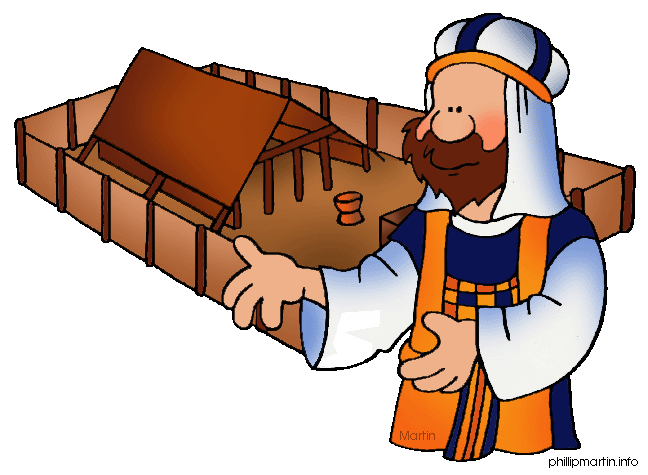 Leviticus: SacrificesLeviticus 1-7Intro: New sermon series on Leviticus!!!Last week…the groundwork for how to rightly interpret Scripture (cf.2Tim.3:16)…      -Understanding Civil Law, Ceremonial 	Law, and Moral Law in the OT…      *Moral Laws consistent in OT and NT and 	thus still to be consistent for Christians 	today…other laws were changed/fulfilled.Today, sacrifices in Leviticus 1-7… (cf. https://www.gotquestions.org/Old-Testament-sacrifices.html)*Why sacrifices?     a) Takes seriously that sin leads to death 	(cf.Rom.3:23)     b) Teaches substitutionary atonement     c) Echoes back to Eden (Gen.3:21) and 	forward to Jesus (Jn.1:29, Heb.7:27)…Read: Leviticus 1v.1—“from the tent of meeting” to “in the tent of      meeting” (Lev.1:1, Num.1:1)…Leviticus teaches how to be brought near to the presence of God…v.1-3—“without defect”…bring God your best!v.3-9—“You must…you are…”: church in      Leviticus is personal and interactive!“food offering”: for priest’s needs, not God’s (cf. Ps.50:7-15)…“aroma pleasing to the Lord”: the scent of sacrifice pleases God (cf. Eph.5:2)…v.10-17—“herds, flocks, birds” shows different      economic levels, but same acceptance by God…Lessons from Leviticus 1-7Understanding life outside the “Bassett’s Bubble”…1) ___________________________________v.2We have a role to play in our relationship with God (Eph.2:8-10, Phil.2:12-13)…2) ___________________________________v.93) ___________________________________v.3ff4) _______________________________v.3,10,14Message OutlineLeviticus: SacrificesLeviticus 1-7Intro: New sermon series on Leviticus!!!Last week…the groundwork for how to rightly interpret Scripture (cf.2Tim.3:16)…      -Understanding Civil Law, Ceremonial 	Law, and Moral Law in the OT…      *Moral Laws consistent in OT and NT and 	thus still to be consistent for Christians 	today…other laws were changed/fulfilled.Today, sacrifices in Leviticus 1-7… (cf. https://www.gotquestions.org/Old-Testament-sacrifices.html)*Why sacrifices?     a) Takes seriously that sin leads to death 	(cf.Rom.3:23)     b) Teaches substitutionary atonement     c) Echoes back to Eden (Gen.3:21) and 	forward to Jesus (Jn.1:29, Heb.7:27)…Read: Leviticus 1v.1—“from the tent of meeting” to “in the tent of      meeting” (Lev.1:1, Num.1:1)…Leviticus teaches how to be brought near to the presence of God…v.1-3—“without defect”…bring God your best!v.3-9—“You must…you are…”: church in      Leviticus is personal and interactive!“food offering”: for priest’s needs, not God’s (cf. Ps.50:7-15)…“aroma pleasing to the Lord”: the scent of sacrifice pleases God (cf. Eph.5:2)…v.10-17—“herds, flocks, birds” shows different      economic levels, but same acceptance by God…Lessons from Leviticus 1-7Understanding life outside the “Bassett’s Bubble”…1) ___________________________________v.2We have a role to play in our relationship with God (Eph.2:8-10, Phil.2:12-13)…2) ___________________________________v.93) ___________________________________v.3ff4) _______________________________v.3,10,14Message OutlineLeviticus: SacrificesLeviticus 1-7Intro: New sermon series on Leviticus!!!Last week…the groundwork for how to rightly interpret Scripture (cf.2Tim.3:16)…      -Understanding Civil Law, Ceremonial 	Law, and Moral Law in the OT…      *Moral Laws consistent in OT and NT and 	thus still to be consistent for Christians 	today…other laws were changed/fulfilled.Today, sacrifices in Leviticus 1-7… (cf. https://www.gotquestions.org/Old-Testament-sacrifices.html)*Why sacrifices?     a) Takes seriously that sin leads to death 	(cf.Rom.3:23)     b) Teaches substitutionary atonement     c) Echoes back to Eden (Gen.3:21) and 	forward to Jesus (Jn.1:29, Heb.7:27)…Read: Leviticus 1v.1—“from the tent of meeting” to “in the tent of      meeting” (Lev.1:1, Num.1:1)…Leviticus teaches how to be brought near to the presence of God…v.1-3—“without defect”…bring God your best!v.3-9—“You must…you are…”: church in      Leviticus is personal and interactive!“food offering”: for priest’s needs, not God’s (cf. Ps.50:7-15)…“aroma pleasing to the Lord”: the scent of sacrifice pleases God (cf. Eph.5:2)…v.10-17—“herds, flocks, birds” shows different      economic levels, but same acceptance by God…Lessons from Leviticus 1-7Understanding life outside the “Bassett’s Bubble”…1) ___________________________________v.2We have a role to play in our relationship with God (Eph.2:8-10, Phil.2:12-13)…2) ___________________________________v.93) ___________________________________v.3ff4) _______________________________v.3,10,14